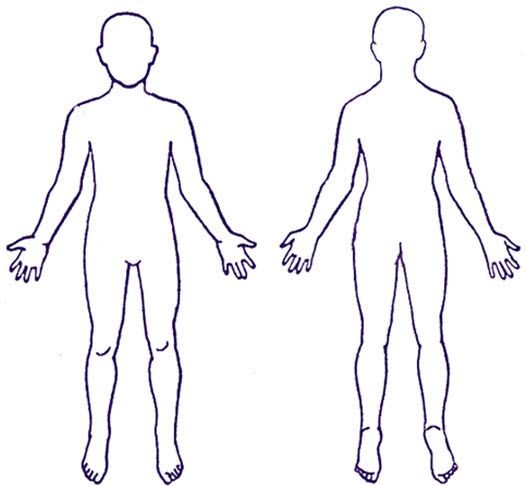 EnglishNepali अंग्रेजीPatient Questionnaire for newly arrived migrants in the UK: Children and Young People बेलायतमा भर्खरै आएका आप्रवासीहरूका लागि बिरामी प्रश्नावलीः बच्चाहरू र युवाहरू Everyone has a right to register with a GP. You do not need proof of address, immigration status, ID or an NHS number to register with a GP This questionnaire is to collect information about children’s health so that the health professionals at your GP practice can understand what support, treatment and specialist services they may need in accordance with the confidentiality and data sharing policies of the National Health Service. Competent young people aged under 18 may complete the adult version for themselves. Your GP will not disclose any information you provide for purposes other than your direct care unless: you have consented (e.g. to support medical research); or they are required to do so by law (e.g. to protect other people from serious harm); or because there is an overriding public interest (e.g. you are suffering from a communicable disease). Further information about how your GP will use your information is available from your GP practice.Return your answers to your GP practice. प्रत्येक व्यक्तिको आफ्नो जीपी दर्ता गर्ने अधिकार छ। तपाईंलाई जीपीमा दर्ता गर्नका लागि ठेगाना, आप्रवासी स्थिति, परिचयपत्र वा एनएचएस नम्बरको प्रमाण आवश्यक पर्दैन। यो प्रश्नावली बच्चाहरूको स्वास्थ्यको बारेमा जानकारी सङ्कलन गर्न हो ताकि तपाईंको जीपी क्लिनिकमा स्वास्थ्य पेशेवरहरूले राष्ट्रिय स्वास्थ्य सेवाको गोपनीयता र डेटा साझेदारी नीतिहरू अनुसार उनीहरूलाई कुन सहायता, उपचार र विशेषज्ञ सेवाहरू आवश्यक हुन सक्छ भनेर बुझ्न सक्दछन्। 18 वर्षभन्दा कम उमेरका सक्षम युवाहरूले वयस्क संस्करण आफैंले पूरा गर्न सक्छन्। तपाईंको जीपीले तपाईंको प्रत्यक्ष हेरचाह बाहेक अन्य उद्देश्यका लागि प्रदान गर्ने कुनै पनि जानकारी प्रकट गर्दैन जबसम्म: तपाईंले सहमति दिनुभएको छैन (उदाहरणका लागि चिकित्सा अनुसन्धानलाई सहायता गर्न); वा तिनीहरूले कानून द्वारा त्यसो गर्न आवश्यक छ (उदाहरणका लागि अन्य मानिसहरूलाई गम्भीर हानिबाट बचाउन); वा किनभने त्यहाँ एक अतिरंजित सार्वजनिक चासो छ (उदाहरणका लागि तपाईं एक संक्रामक रोगबाट पीडित हुनुहुन्छ)। तपाईंको जानकारी कसरी प्रयोग गर्ने भन्ने बारे थप जानकारी तपाईंको जीपी क्लिनिकबाट प्राप्त गर्न सकिन्छ।तपाइंको उत्तर तपाईंको जीपी क्लिनिकमा फर्काउनुहोस्। Person completingपूरा गर्ने व्यक्तिWho is completing this form: Child’s Parent  Child’s legal guardian/carerयो फाराम कसले भर्दैछ: बच्चाको बाबुआमा  बच्चाको कानूनी अभिभावक/हेरचाह गर्ने व्यक्तिSection one: Personal detailsखण्ड एक: व्यक्तिगत विवरणChild’s full name:बच्चाको पुरा नाम:Child’s date of birth: 
Date______ Month _______  Year ______बच्चाको जन्म मिति: 
गते________ महिना __________ साल_________Child’s address: बच्चाको ठेगाना: Mother’s name:आमाको नाम:Father’s name:बुवाको नाम Contact telephone number(s):   सम्पर्क टेलिफोन नम्बर(हरु)   Email address:इमेल ठेगाना:Please tick all the answer boxes that apply to your child.कृपया तपाईंको बच्चामा लागू हुने सबै उत्तर कोठाहरूमा चिन्ह लगाउनुहोस्।Which of the following best describes your child: Male           	Female   	OtherPrefer not to say	1.1निम्नमध्ये कुन कुराले तपाईंको बच्चाको सबैभन्दा राम्रो वर्णन गर्दछ: पुरुष           	महिला   	अन्यभन्न चाहन्न	1.2 Religion:   	Buddhist Christian  	Hindu  		Jewish  	Muslim  	Sikh 		Other religionNo religion1.2 धर्म:   	बौद्ध क्रिश्चियन  	हिन्दु  		यहूदी  	मुस्लिम  	सिख 		अन्य घर्मकुनै धर्म छैन1.3 Main spoken language: 1.3 मुख्य बोलिने भाषा: Second spoken language:1.4दोस्रो बोलिने भाषाDoes your child need an interpreter?   Yes   No  1.5के तपाईंको बच्चालाई दोभाषे चाहिन्छ?   छ   छैन  Does your child need sign language support?NoYes1.6के तपाईंको बच्चालाई साङ्केतिक भाषाको सहायता चाहिन्छ?छैनछWho lives in the same household as your child now in the UK?MotherFatherBrother(s)How many?    ___________What age(s)? ___________Sister(s)		How many? __________What age(s)?__________Other	How many? _________1.7बेलायतमा अहिले तपाईंको बच्चासंग एउटै परिवारमा को को बस्छ?आमाबुवादाजुभाई(हरु)कति जना? _____________के उमेर(हरु)को? ________________दिदीबहिनी(हरु)		कतिजना? _________के उमेर(हरु)को? _____________अन्य	कति जना? _______________Does your child attend nursery or school?NoMy child is under 2 years of age We have applied for a place but have not yet been allocated a nursery/schoolI would like information on where I can get support to apply for a nursery or school placeYes – please give name of nursery or school
______________________________1.8के तपाईंको बच्चा नर्सरी वा स्कुल जान्छ?छैनमेरो बच्चा २ वर्षभन्दा कम उमेरको छ हामीले एउटा स्थानको लागि आवेदन दिएका छौं तर अहिलेसम्म एउटा नर्सरी/स्कूलको लागि स्थान निर्धारण गरिएको छैनम नर्सरी वा स्कुलको लागि आवेदन दिनको लागि सहयोग कहाँ पाउन सकिन्छ भन्ने जानकारी चाहन्छुहो -  कृपया नर्सरी वा स्कुलको नाम दिनुहोस
______________________________Section two: Health questionsखण्ड दूई: स्वास्थ्यसम्बन्धी प्रश्नहरूDo you have any concerns about your child?NoYes2.1के तपाईँलाई आफ्नो बच्चाको बारेमा कुनै चिन्ता छ?छैनछIs your child currently unwell or ill?No Yes2.2के तपाईंको बच्चा अहिले अस्वस्थ वा बिरामी छ?छैन छDoes your child need an urgent help for a health problem?No Yes2.3के तपाईंको बच्चालाई स्वास्थ्य समस्याको लागि तुरुन्तै मदत चाहिन्छ?छैन छDoes your child currently have any of the following symptoms? Please tick all that applyWeight lossCoughCoughing up bloodNight sweatsExtreme tirednessBreathing problemsFeversDiarrhoeaConstipationSkin complaints or rashesBlood in their urineBlood in their stoolHeadachePainLow moodAnxietyDistressing flashbacks or nightmaresDifficulty sleepingFeeling that they want to harm themselves or give up on lifeOther2.4के तपाईंको बच्चामा अहिले निम्न लक्षणहरूमध्ये कुनै छ? कृपया लागू हुने सबैमा चिह्न लगाउनुहोस्तौल घट्नुखोकीखोक्दा रगत आउनेरातमा पसिना आउनुअत्यधिक थकानश्वासप्रश्वासमा समस्याज्वरोपखालाकब्जियतछालाको समस्या वा दागहरुपिसावमा रगतदिसामा रगतटाउको दुख्नेदुखाइकम मनोदशाचिन्तापीडादायी सम्झनाहरू वा सपनाहरूनिद्रामा समस्याआफूमाथि चोट पुर्याउने वा जीवन त्याग्ने भावनाअन्यPlease mark on the body image the area(s) where they are experiencing their current health problem(s) 2.5कृपया शरीरको तस्बिर(हरू)को  क्षेत्रमा चिन्ह लगाउनुहोस् जहाँ उनीहरूको हालको स्वास्थ्य समस्या (हरू) छ। Was your child born prematurely (delivered early – before 37 weeks/8.5 months of pregnancy)?NoYes2.6के तपाईंको बच्चा समयभन्दा पहिले जन्मेको थियो (37 हप्ता/8.5 महिनाभन्दा पहिले)?छैनछDid your child have any health problems soon after delivery e.g. breathing problems, infection, brain injury?NoYes2.7के तपाईंको बच्चालाई प्रसव पछि कुनै स्वास्थ्य समस्या थियो जस्तै श्वासप्रश्वासको समस्या, संक्रमण, मस्तिष्कमा चोट?छैनछNew babies only (up to 3 months old): Has your child had a 6-8 week post delivery health check by a GP (doctor)? NoYes2.8नयाँ जन्मेका शिशुहरू मात्र (3 महिनासम्मको):  के तपाईंको बच्चाको स्वास्थ्य जाँच 6-8 हप्तापछि जीपी (चिकित्सक) ले गरेको छ? छैनछDoes your child have any known health problems?NoYes2.9के तपाईंको बच्चालाई कुनै ज्ञात स्वास्थ्य समस्या छ?छैनछDoes your child have any of the following? Please tick all that applyAsthmaBlood disorder	Sickle cell anaemia	ThalassaemiaCancerDental problemsDiabetesEpilepsy Eye problemsEars, nose or throatHeart problemsHepatitis BHepatitis CHIV Kidney problemsLiver problemsMental health problems  Low mood/depressionAnxietyPost-traumatic stress disorder (PTSD)Previously self-harmedAttempted suicideOther Skin diseaseThyroid disease Tuberculosis (TB)Other2.10के तपाईंको बच्चासँग निम्न मध्ये कुनै छ? कृपया लागू हुने सबैमा चिह्न लगाउनुहोस्दमरक्त विकार	सिकल सेल एनीमिया	थालसेमियाक्यान्सरदाँतको समस्यामधुमेहमिर्गी आँखाको समस्याकान, नाक वा घाँटीमुटुको समस्याहेपाटाईसीस बिहेपाटाईसीस सिएचआईभी मिर्गौलाको समस्याकलेजोको समस्यामानसिक स्वास्थ्य समस्याहरूको कठिनाई  कम मनोदशा/ डिप्रेसनचिन्तापोस्ट-ट्राउमेटिक स्ट्रेस डिसअर्डर (PTSD)विगतमा आफूलाई चोट पुर्याएकोआत्महत्याको प्रयासअन्य चर्मरोगथाइराइड रोग क्षयरोग (टीबी)अन्यHas your child ever had any operations / surgery?NoYes2.11के तपाईंको बच्चालाई कुनै प्रकारको अपरेशन/ शल्यक्रिया गरिएको छ?छैनछDoes your child have any physical injuries due to war, conflict or torture?NoYes2.12के तपाईंको बच्चालाई युद्ध, द्वन्द्व वा यातनाको कारण कुनै शारीरिक चोट लागेको छ?छैनछDoes your child have any mental health problems? These could be from war, conflict, torture or being forced to flee your country?NoYes2.13के तपाईंको बच्चालाई कुनै मानसिक स्वास्थ्य समस्या छ? यो युद्ध, द्वन्द्व, यातना वा आफ्नो देश छोड्न बाध्य हुनुबाट हुन सक्छ?छैनछDoes your child have any physical disabilities or mobility difficulties?NoYes2.14के तपाईंको बच्चामा कुनै शारीरिक असक्षमता वा गतिशीलतामा कठिनाइ छ?छैनछDoes your child have any sensory impairments? Please tick all that applyNoBlindnessPartial sight lossFull hearing loss     Partial hearing lossSmell and/or taste problems2.15 के तपाईंको बच्चामा कुनै संवेदनात्मक कमजोरी छ? कृपया लागू हुने सबैमा चिह्न लगाउनुहोस्छैनअन्धोपनआंशिक दृष्टि हानिपूर्ण श्रवण हानि     आंशिक श्रवण हानिगन्ध र/वा स्वादको समस्याDo you think your child has any learning difficulties or behaviour problems?NoYes2.16के तपाईंलाई लाग्छ कि तपाईंको बच्चालाई कुनै सिकाइमा कठिनाइ छ वा व्यवहारमा समस्या छ?छैनछDo you have any concerns about your child’s growth e.g. their weight/height?NoYes2.17के तपाईँलाई आफ्नो बच्चाको विकास, उदाहरणका लागि उसको तौल/उचाइको बारेमा कुनै चिन्ता छ?छैनछBabies only: Is you child experiencing any feeding problems e.g. vomiting, reflux, refusing milk?NoYes2.18शिशुहरू मात्रः के तपाईंको बच्चालाई कुनै खानपानको समस्या छ, जस्तै उल्टी, रिफ्लक्स, दूध खान अस्विकार गर्ने?छैनछHas a member of your child’s immediate family (father, mother, siblings, and grandparents) had or suffered from any of the following? AsthmaCancerDepression/Mental health illnessDiabetesHeart attackHepatitis BHigh blood pressureHIVLearning difficultiesStrokeTuberculosis (TB)Other 2.19के तपाईंको बच्चाको नजिकको परिवारका कुनै सदस्य (बुबा, आमा, दाजुभाइ, दिदीबहिनी, हजुरबुवा हजुरआमा) मा निम्न मध्ये कुनै एक प्रकारको समस्या छ? दमक्यान्सरडिप्रेसन/मानसिक रोगमधुमेहहृदयघातहेपाटाईसीस बिउच्च रक्तचापएचआईभीसिकाइमा कठिनाइस्ट्रोकक्षयरोग (टीबी)अन्य Is your child on any prescribed medicines?No  Yes –please list your child’s prescribed medicines and doses in the box belowPlease bring any prescriptions or medicines to your child’s appointment 2.20के तपाईंको बच्चाले कुनै औषधि लिइरहेको छ?छैन  छ -कृपया तपाईंको बच्चाले लिने औषधि र औषधिको मात्रा तलको बाकसमा लेख्नुहोस्कृपया आफ्नो बच्चाको अपोइन्टमेन्टमा कुनै पनि प्रिस्क्रिप्शन वा औषधि ल्याउनुहोस् Are you worried about running out of any these medicines in the next few weeks? No  Yes   2.21के तपाईं आगामी केही हप्तामा यी कुनै पनि औषधिहरू समाप्त हुने बारे चिन्तित हुनुहुन्छ? छैन  छ   Does your child take any medicines that have not been prescribed by a health professional e.g medicines you have bought at a pharmacy/shop/on the internet or had delivered from overseas?No  Yes –please list medicines and doses in the box belowPlease bring any medicines to your child’s appointment 2.22के तपाईंको बच्चाले कुनै पनि औषधि लिन्छ जुन स्वास्थ्य पेशेवर द्वारा निर्धारित गरिएको छैन, उदाहरणका लागि औषधि जुन तपाईंले फार्मेसी/ पसल/ इन्टरनेटमा किन्नुभएको छ वा विदेशबाट डेलिभर गर्नुभएको छ?छैन  हो  कृपया तलको बाकसमा औषधि र खुराकहरू सूचीबद्ध गर्नुहोस्कृपया तपाईंको बच्चाको अपोइन्टमेन्टमा कुनै पनि औषधि ल्याउनुहोस् Does your child have allergy to any medicines? No   Yes 2.23के तपाईंको बच्चालाई कुनै औषधी प्रति एलर्जी छ? छैन   छ Does your child have allergy to anything else? (e.g. food, insect stings, latex gloves)?NoYes2.24के तपाईंको बच्चालाई अरू कुनै कुरामा एलर्जी छ? (उदाहरणका लागि खाना, कीराको टोकाइ, लेटेक्सको पन्जा)छैनछSection three: Vaccinationsखण्ड तीन: खोपहरुHas your child had all the childhood vaccinations offered in their country of origin for their age?If you have a record of your vaccination history, please bring this to your appointment.NoYesI don’t know3.1के तपाईंको बच्चाले आफ्नो उमेरका लागि आफ्नो देशका सबै खोपहरू लगाएको छ?यदि तपाईंसँग तपाईंको खोप इतिहासको रेकर्ड छ भने, कृपया यसलाई तपाईंको अपोइन्टमेन्टमा ल्याउनुहोस्।छैनछमलाई थाहा छैनHas your child been vaccinated against Tuberculosis (TB)?NoYesI don’t know3.2के तपाईंको बच्चालाई क्षयरोग (टीबी) विरुद्ध खोप लगाइएको छ?छैनछमलाई थाहा छैनHas your child been vaccinated against COVID-19?NoYes		1 dose2 doses3 dosesMore than 3 dosesI don’t know3.3के तपाईंको बच्चालाई कोभिड-19 विरुद्धको खोप लगाइएको छ?छैनछ		1 मात्रा2 मात्रा3 मात्रा3 मात्रा भन्दा बढीमलाई थाहा छैनIf there is something relating to your child’s health that you do not feel comfortable sharing in this form and you would like to discuss it with a doctor, please call your GP and book an appointmentयदि तपाईंको बच्चाको स्वास्थ्यसँग सम्बन्धित कुनै कुरा छ भने जुन तपाईं यो फारममा साझा गर्न सहज महसुस गर्नुहुन्न र तपाईं यसलाई डाक्टरसँग छलफल गर्न चाहनुहुन्छ भने, कृपया तपाईंको जीपीलाई फोन गर्नुहोस् र अपोइन्टमेन्ट बुक गर्नुहोस्।